ПАМЯТКА ПЕДАГОГАМ ОБРАЗОВАТЕЛЬНЫХ ОРГАНИЗАЦИЙ ПО ПРОФИЛАКТИКЕ НОВОЙ КОРОНАВИРУСНОЙ ИНФЕКЦИИ (COVID-19)В соответствии с данными Регистра COVID-19 (Минздрава России) в период с 30.04.2020 года по настоящее время доля детского населения в возрасте 0-17 лет составляет 12-13 % от всех случаев заболеваний COVID-19 среди населения Российской Федерации. Наибольшее число случаев заболеваний приходится на школьный возраст 7-17 лет (около 65 % от общего количества заболевших детей).В преддверии нового учебного года в образовательных организациях необходимо обеспечить проведение мероприятий, направленных на профилактику возникновения и распространения COVID-19, в том числе на фоне наступающего сезонного подъема острыми респираторными заболеваниями.При посещении образовательной организации необходимо обеспечить проведение «утреннего фильтра», «входного фильтра» с измерением температуры тела всех  обучающихся и сотрудников.Обращайте внимание на состояние здоровья детей в течение всего времени нахождения ребенка в образовательной организации.В течение дня у ребенка могут появиться признаки недомогания, причем ребенок не всегда расскажет об этом: должны насторожить появившаяся вялость ребенка, отказ от участия в мероприятиях образовательного процесса, отказ от еды, насморк, кашель, жалобы на головную боль. При появлении указанных признаков и/или жалоб у ребенка, следует сразу поставить об этом в известность медицинского работника, изолировать ребенка, проинформировать руководителя образовательной организации.При общении с детьми обращайте внимание на соблюдение ими правил профилактики инфекций – мытье рук, социальная дистанция, личная гигиена, использование дезинфектантов. Научите детей никогда не чихать и кашлять в ладони. Объясните, что при этом инфекция распространяется с рук на окружающие предметы и легко передается окружающим. Все должны при чихании и кашле пользоваться одноразовыми носовыми платочками (причем пользоваться каждым платочком один раз!), а в крайнем случае – чихать в локоть. После того, как дети воспользовались носовым платком они должны обработать руки дезинфектантом.При проведении различных мероприятий в образовательной организации следите за соблюдением детьми социальной дистанции.Во время приема пищи детьми также необходимо обеспечить соблюдение социальной дистанции и следить за гигиеной – недопустимо пользование одними и теми же столовыми приборами (вилки, ложки, ножи, стаканы и др.) разными детьми.Обеспечьте регулярное проветривание помещений, в которых планируется нахождение обучающихся.Поддерживайте у детей позитивный настрой, бодрость, формируйте осознанное желание выполнять требования профилактики инфекций.Обращайте внимание и на свое здоровье! При появлении признаков простуды: боли в горле, насморка, кашля, повышения температуры, потери обоняния – наденьте маску, прекратите общение с обучающимися и коллегами по работе, обратитесь за медицинской помощью, не занимайтесь самолечением!По вопросам новой коронавирусной инфекции, в том числе вакцинации против данной инфекции, рекомендуем пользоваться информацией из официальных источников. Так, на сайте Минздрава России, в ежедневном режиме обновляется статистика по заболеваемости (смертности) от COVID-19, документы, памятки, полезные ссылки, телефоны горячих линий.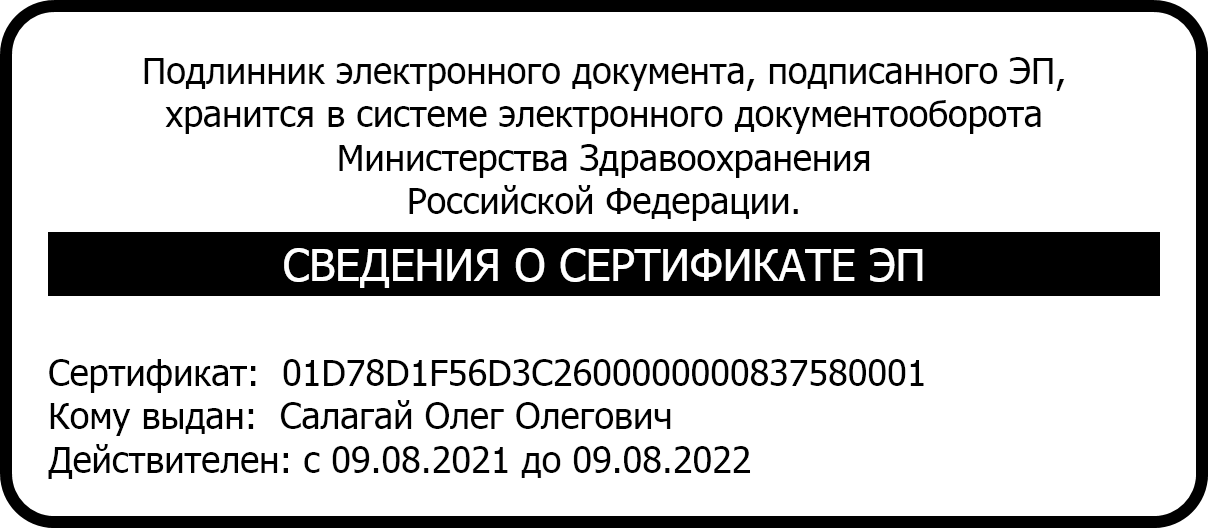 